
Formulaire de dépôt d’une proposition de modification à la constitution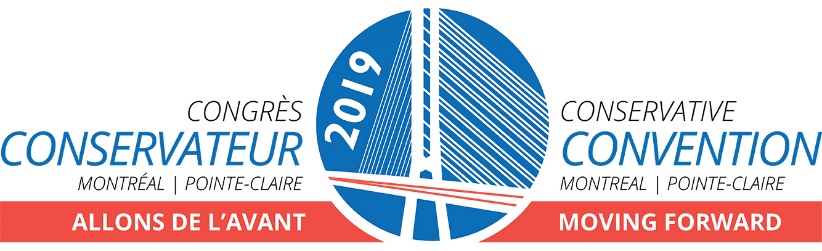 Expédier votre proposition au Directeur exécutif du Parti au plus tard trente (30) jours avant la date d’ouverture du congrès national. Votre proposition doit être ratifiée par le vote majoritaire des membres de cinq (5) associations de circonscription électorale. AssociationsAssociationsPersonnes ressourcesPersonnes ressources1Nom de l’association :Nom de la personne ressource1Nom de l’association :Adresse :1Nom de l’association :Téléphone : 1Nom de l’association :Courriel :1Date de l’assemblée générale spéciale ou de l’assemblée générale annuelle à laquelle les membres se sont exprimés en faveur du libellé de l'amendement :Date de l’assemblée générale spéciale ou de l’assemblée générale annuelle à laquelle les membres se sont exprimés en faveur du libellé de l'amendement :2Nom de l’association :Nom de la personne ressource2Nom de l’association :Adresse :2Nom de l’association :Téléphone : 2Nom de l’association :Courriel :2Date de l’assemblée générale spéciale ou de l’assemblée générale annuelle à laquelle les membres se sont exprimés en faveur du libellé de l'amendement :Date de l’assemblée générale spéciale ou de l’assemblée générale annuelle à laquelle les membres se sont exprimés en faveur du libellé de l'amendement :3Nom de l’association :Nom de la personne ressource3Nom de l’association :Adresse :3Nom de l’association :Téléphone : 3Nom de l’association :Courriel :3Date de l’assemblée générale spéciale ou de l’assemblée générale annuelle à laquelle les membres se sont exprimés en faveur du libellé de l'amendement :Date de l’assemblée générale spéciale ou de l’assemblée générale annuelle à laquelle les membres se sont exprimés en faveur du libellé de l'amendement :4Nom de l’association :Nom de la personne ressource4Nom de l’association :Adresse :4Nom de l’association :Téléphone : 4Nom de l’association :Courriel :4Date de l’assemblée générale spéciale ou de l’assemblée générale annuelle à laquelle les membres se sont exprimés en faveur du libellé de l'amendement :Date de l’assemblée générale spéciale ou de l’assemblée générale annuelle à laquelle les membres se sont exprimés en faveur du libellé de l'amendement :5Nom de l’association :Nom de la personne ressource5Nom de l’association :Adresse :5Nom de l’association :Téléphone : 5Nom de l’association :Courriel :5Date de l’assemblée générale spéciale ou de l’assemblée générale annuelle à laquelle les membres se sont exprimés en faveur du libellé de l'amendement :Date de l’assemblée générale spéciale ou de l’assemblée générale annuelle à laquelle les membres se sont exprimés en faveur du libellé de l'amendement :Amendement proposéInstruction : Résumé de l’amendement proposé en moins de cent (100) motsDescription de la propositionInstruction : Libellé exact de l’amendement proposé et articles de la constitution touchés. Indiquer le texte existant à supprimer et à ajouter/remplacer.Document annexéInstruction : Description de la liste des documents annexés à la proposition, si applicable.